Temat: Powtórzenie wiadomości: Ciąg arytmetyczny i geometryczny.Przesłuchaj materiał o ciągu arytmetycznymhttps://www.youtube.com/watch?v=mNiB-9qm7csPrzesłuchaj materiał o ciągu arytmetycznym i geometrycznymhttps://www.youtube.com/watch?v=d_tUkSnuNmEPrzesłuchaj materiał o ciągu geometrycznymhttps://www.youtube.com/watch?v=8U70Gx2ChSMRozwiąż zadania 1.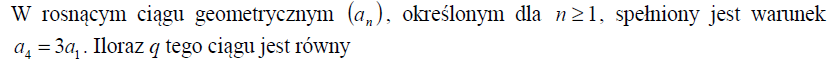 2.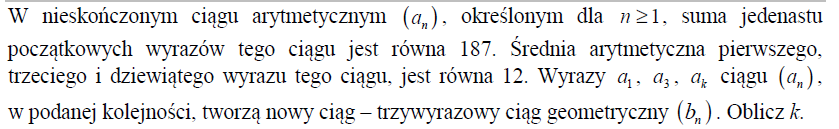 3.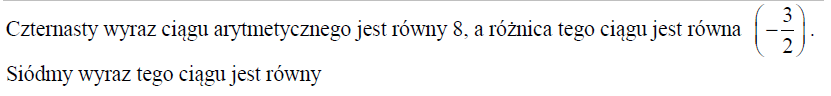 4.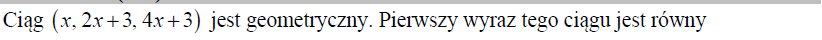 5.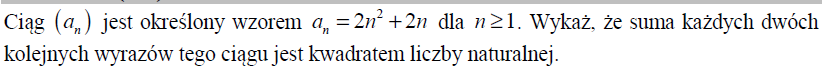 6.7.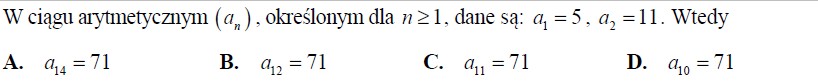 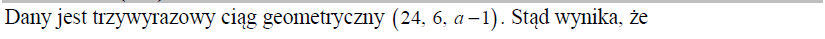 8.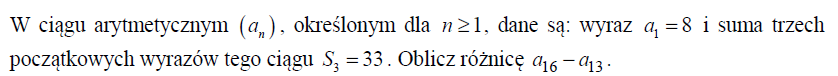 9.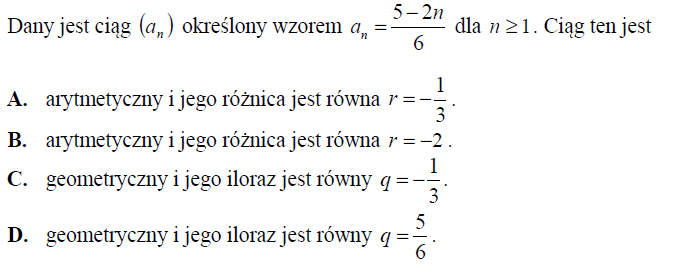 10.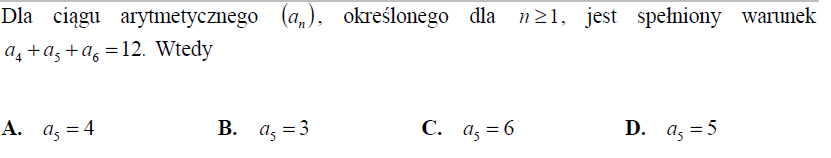 11.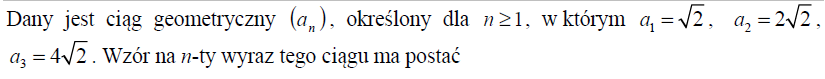 12.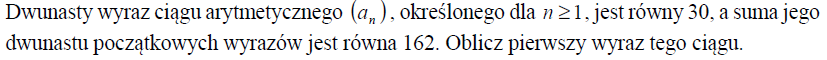 13.14.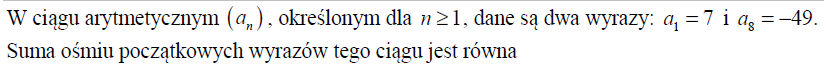 15.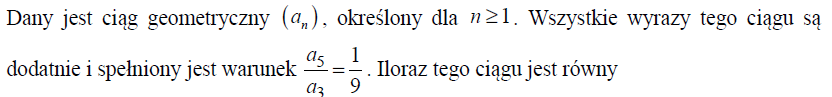 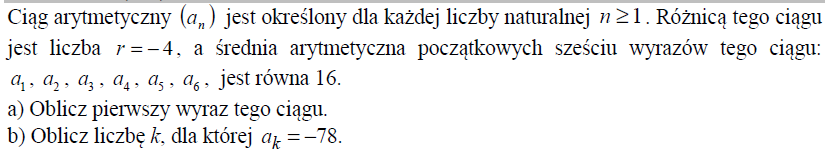 